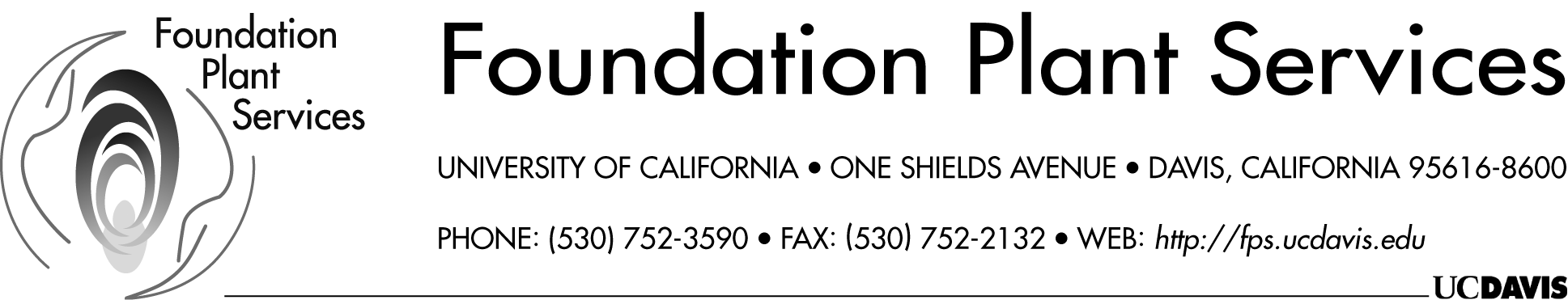 FPS Grape Advisory Committee Meeting Tuesday, December 4, 2018, 9:00am-noonLuncheon after MeetingPeter Christensen Conference Room, Trinchero Family Estates Building, UC Davishttp://fps.ucdavis.edu/tfeb.cfmG R A P E   C O M M I T T E E   A G E N D A1.	Welcome and introductions – Nick Dokoozlian, FPS Grape Advisory Committee Chair 2.	Approve minutes from January 9, 2018, grape committee meeting3.	A Research Program on Diseases of Trees, Vines, and Small Fruits - Akif Eskalen	Plant Pathologist, Cooperative Extension Specialist4.	Updates on Pierce’s Disease Resistant Scions and Rootstocks – Andy Walker, Department of Viticulture and Enology5.	The Winegrapes of UC Davis – Nancy Sweet, Foundation Plant Services 6.	Updates on 2018 Red Blotch (GRBV) Foundation Vineyard Testing – Maher Al Rwahnih, Foundation Plant Services7.	What the FPS Custom Database Can Do for You – Karl Krist, Foundation Plant Services8.	Progress Report on the Activities of the National Clean Plant Network – Deborah Golino, Director, Foundation Plant Services     9.	Other Business